Број: ДЗ-01-1164Датум: 20.04.2018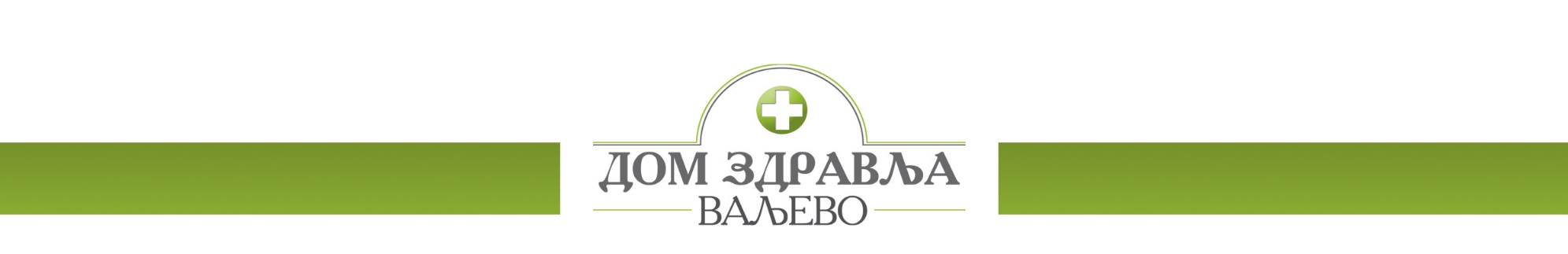 КОНКУРСНА  ДОКУМЕНТАЦИЈА ЗА ЈАВНУ НАБАВКУ -НАБАВКА ЕНЕРГЕНАТА  (ЈН бр. 1.1.9/2018)                             Рок за достављање понуда: 25.05.2018. до 14,00 ч.                            Јавно отварање понуда : 25.05.2018.  са почетком у у 14,30 ч. у Ваљеву, април  2018. годинеНа основу Правилника о обавезним елементима конкурсне документације у отвореном поступку јавне набавке (,,Сл.гласник РС“, број 29/2013, 104/2013 и 68/2015), конкурсна документација садржи:1. ПОЗИВ ЗА ПОДНОШЕЊЕ ПОНУДА1.1. ПОДАЦИ О НАРУЧИОЦУ1.2. ВРСТА ПОСТУПКА	Јавна набавка добара спроводи се у отвореном поступку у складу са Законом о јавним набавкама (,,Сл.гласник РС“, број 124/12; 14/2015 и 68/2015), Подзаконским актима и Одлуком о покретању поступка бр. ДЗ-01-1162 од 20.04.2018. године.1.3. ПРЕДМЕТ ЈАВНЕ НАБАВКЕ	Предмет јавне набавке  је набавка  енергената обликован по партијама.Партија 1 -  Гасно уље екстра лако евро ел  Партија 2 -  Бензин, дизел гориво и тнгПартија 3 - УгаљПартија 4 -  Огревно дрво Назив и ознака из општег речника набавке: 09000000 – нафта и нафтини деривати, 09111100- угаљ и  03413000 - дрво за огрев	1.4. КРИТЕРИЈУМ ЗА ДОДЕЛУ УГОВОРАКритеријум за доделу уговора је најнижа понуђена цена. У случају да две или више понуда имају исту најнижу понуђену цену, наручилац ће позвати понуђаче чије су понуде са истом најнижом понуђеном ценом и најповољнију понуду изабрати жребом.   Поступак избора најповољније понуде путем жреба ће се обавити на следећи начин: Наручилац ће упутити позив понуђачима чије су понуде са истом најнижом понуђеном ценом да присуствују поступку жребања; Поступак жребања водиће комисија и биће обављен у просторијама наручиоца; Комисија ће водити записник о поступку жребања; Комисија ће припремити посуду и куглице у којима ће бити папирићи са називима понуђача чије су понуде са истом најнижом понуђеном ценом; Жребање ће бити обављено тако што ће комисија извршити извлачење једне куглице, извадити папирић из исте и прочитати назив понуђача којем ће наручилац доделити уговор. 1.5. НАЧИН ПРЕУЗИМАЊА КОНКУРСНЕ ДОКУМЕНТАЦИЈЕСва заинтересована лица кокнкурсну документацију могу лично преузети на адреси наручиоца: Дом здравља Ваљево, улица Железничка 12, 14000 Ваљево, од 08,00 до 14,00 часова, уз овлашћење за преузимање конкурсне документације.Кокнкурсна документација се може преузети и на интернет адреси наручиоца и Порталу јавних набавки.1.6. НАЧИН ПОДНОШЕЊА ПОНУДЕ И РОК ЗА ПОДНОШЕЊЕ ПОНУДЕПонуда се подноси у складу са конкурсном документацијом и техничком спецификациом наручиоца који је саставни део конкурсне документације. Понуђач понуду подноси лично или непосредно путем поште у затвореној коверти. На предњу страну коверте понуђач лепи попуњен „Помоћни образац“ (ПО1, страна 41 конкурсне документације) у који уписује податке о свом тачном називу, адреси, броју телефона, e-mail адреси и имену и презимену овлашћеног лица за контакт.Понуђач може да поднесе понуду за једну или више партија.Понуђач који је самостално поднео понуду не може истовремено да учествује у заједничкој понуди или као подизвођач, нити исто лице може учествовати у више заједничких понуда.Рок за достављање понуда је 25.05.2017. до 14,00 часова.Понуда се сматра благовременом уколико је примљена у писарницу наручиоца најкасније 25.05.2017  до 14,00 часова, на адреси Дома здравља Ваљево, писарница, улица Железничка 12, 14000 Ваљево.Понуђач може пре истека рока за подношење понуда да допуни, измени или опозове своју понуду писаним обавештењем, са назнаком: „Допуна понуде“, „Измена понуде“ или „Опозив понуде“ за јавну набавку енергената, ЈН бр. 1.1.9/2018. Понуђач је дужан да јасно назначи која документа накнадно доставља, односно који део понуде мења. По истеку рока за подношење понуда понуђач не може да допуњује мења или опозове своју понуду.1.7. МЕСТО, ВРЕМЕ И НАЧИН ОТВАРАЊА ПОНУДАПоступак јавног  отварања понуда обавиће се 25.05.2017. године, последњeг дана рока за достављање понуда са почетком у  14,30 часова  на адреси: Дом здравља Ваљево, улица Железничка 12, 14000 Ваљево, сала за састанке.Благовремено приспеле понуде комисија ће отварати по редоследу приспећа.О поступку отварања понуда комисија наручиоца води записник који потписују чланови комисије и присутни представници понуђача који преузимају примерак записника.Понуђачу који је поднео понуду, а није присуствовао поступку отварања понуда, копија записника се доставља у року од три дана од дана отварања понуда.1.8. УСЛОВИ ПОД КОЈИМА ПРЕДСТАВНИЦИ ПОНУЂАЧА МОГУУЧЕСТВОВАТИ У ПОСТУПКУ ОТВАРАЊА ПОНУДАПре почетка поступка јавног отварања понуда, представници понуђача који ће присуствовати поступку отварања понуда, дужни су да комисији наручиоца предају писано пуномоћје, којим ће доказати овлашћење за учешће у поступку јавног отварања понуда.1.9. РОК ЗА ДОНОШЕЊЕ ОДЛУКЕ Рок за доношење Одлуке о додели уговора је петнаест дана, од дана отварања понуда.1.10. ЛИЦЕ ЗА КОНТАКТКонтакт особа за преузимање конкурсне документације је Весна Јокић, телефон 014/3150051, моб. телефон 064/8321300.2. УПУТСТВО ПОНУЂАЧИМА КАКО ДА САЧИНЕ ПОНУДУ2.1. ПОДАЦИ О ЈЕЗИКУ У ПОСТУПКУ ЈАВНЕ НАБАВКЕПонуда и остала документација која се односи на понуду мора бити састављена на српском језику.Поступак отварања понуда води се на српском језику.2.2.  ПОДАЦИ О ОБАВЕЗНОЈ САДРЖИНИ ПОНУДЕ Обавезну садржину понуде чине сви докази (прилози) тражени конкурсном документацијом, као и попуњени, потписани и оверени сви обрасци из конкункурсне документације, и то:П Р И Л О З И:О Б Р А С Ц И:2.3. ПОСЕБНИ ЗАХТЕВИ У ПОГЛЕДУ НАЧИНА САЧИЊАВАЊА ПОНУДЕ И ПОПУЊАВАЊА ОБРАЗАЦАПонуда мора бити састављена тако да понуђач све захтеване податке упише у обрасце који су саставни део конкурсне документације. Понуда мора бити јасна, недвосмислена, читко откуцана или попуњена штампаним словима, оверена печатом и потписом овлашћене особе. Није дозвољено попуњавање графитном оловком, пенкалом, фломастером или црвеном оловком, свако бељење или подебљавање бројева мора се парафирати и оверити од стране понуђача.         Пожељно је да буде тако спакована и нумерисана да се поједини листови не могу накнадно уметати.На сваком обрасцу конкурсне документације је наведено ко је дужан да образац овери печатом и потпише и то:- Уколико понуду подноси понуђач који наступа самостално, сваки образац мора бити оверен и потписан од стране овлашћеног лица понуђача;- Уколико понуду подноси понуђач који наступа са подизвођачем, сваки образац мора бити оверен и потписан од стране овлашћеног лица понуђача;- Уколико понуду подноси група понуђача, сваки образац мора бити оверен и потписан од стране овлашћеног члана групе понуђача - носиоца посла.2.4. ПОНУДА СА ВАРИЈАНТАМА Понуда са варијантама није дозвољена.2.5. ИЗМЕНЕ, ДОПУНЕ И ОПОЗИВ ПОНУДЕ Понуђач може да измени, допуни или опозове понуду писаним обавештењем пре истека рока за подношење понуда. Свако обавештење о изменама, допунама или опозиву понуде се подноси у засебној затвореној коверти, на исти начин на који се доставља понуда, са назнаком “Измена понуде”, “Допуна понуде” или “Опозив понуде” за ЈАВНУ НАБАВКУ – набавка енергената, ЈН бр. 1.1.9/2018, (НЕ ОТВАРАТИ).Понуђач је дужан да на полеђини коверте назначи назив, адресу, телефон и контакт особу.	Измена допуна или опозив понуде се доставља путем поште или лично сваког радног дана  од 08,00 до 14,00 часова, на адресу наручиоца.Понуђач је дужан да јасно назначи која документа накнадно доставља, односно који део понуде мења. По истеку рока за подношење понуда понуђач не може да допуњује мења или опозове своју понуду.Уколико се измена понуде односи на понуђену цену, цена мора бити изражена у динарском износу, а не у процентима. Начин обрачуна цене у случају  измене  понуде кроз измену цене, вршиће се корекцијом понуђене основне цене по појединачним позицијама или јединичним ценама, на начин линеарне корекције у зависности од коначне  укупне цене након извршене измене понуде.2.6. САМОСТАЛНО ПОДНОШЕЊЕ ПОНУДЕ Понуђач који је самостално поднео понуду, не може истовремено да учествује у заједничкој понуди или као подизвођач, нити у више заједничких понуда.2.7. ПОНУДА СА ПОДИЗВОЂАЧЕМ Понуђач је дужан да у понуди наведе да ли ће извршење набавке делимично поверити подизвођачу и да наведе његов назив. Уколико понуђач намерава да извршење набавке делимично повери подизвођачу, обавезан је да наведе у својој понуди проценат укупне вредности набавке који ће поверити подизвођачу а који не може бити већи од 50 %  и део предмета набавке који ће извршити преко подизвођача. Понуђач је дужан да наручиоцу, на његов захтев, омогући приступ код подизвођача ради утврђивања испуњености услова.Понуђач је дужан да за подизвођаче достави доказе о испуњености обавезних услова из члана 75. став 1. тач 1) до 4) Закона о јавним набавкама.Понуђач, односно добављач у потпуности одговара наручиоцу за извршење обавеза из поступка јавне набавке, односно за извршење уговорних обавеза, без обзира на број подизвођача.2.8. ЗАЈЕДНИЧКА ПОНУДА Сваки понуђач из групе понуђача мора да испуни обавезне услове из члана 75. став 1. тач. 1) до 4) Закона о јавним набавкама. Услов из члана 75. став 1. тачка 5) истог закона дужан је да испуни понуђач из групе понуђача којем је поверено извршење дела набавке за који је непоходна испуњеност тог услова.Саставни део заједничке понуде је споразум којим се понуђачи из групе међусобно и према наручиоцу обавезују на извршење јавне набавке, а који обавезно садржи: 1) податке о члану групе који ће бити носилац посла, односно који ће поднети понуду и који ће заступати групу понуђача пред наручиоцем и 2) опис послова сваког од понуђача из групе понуђача у извршењу уговора.Понуђачи који поднесу заједничку понуду одговарају неограничено солидарно према наручиоцу.2.9. РОК ИСПОРУКЕ Партија 1- Испорука ће се вршити сукцесивно, по позиву наручиоца у року 24 часа од момента позива наручиоца.Партија 2- одмах по доласку на пумпу за точење гориваПартија 3- Најкасније до краја септембра 2018.Партија 4 - Најкасније до краја септембра 2018.2.10. РОК  ПЛАЋАЊА Плаћање ће се вршити у року од 45 (четрдесетпет) дана, од дана пријема уредно испостављеног рачуна. 2.11. КВАЛИТЕТ	Испоручилац гарантује квалитет испоручене робе одређен прописима о квалитету, важећим домаћим или међународним стандардима за ту врсту робе, односно према Правилнику о техничким и другим захтевима за течна горива нафтног порекла  ( сл. гл 111/2015).2.12. СРЕДСТВА ФИНАНСИЈСКОГ ОБЕЗБЕЂЕЊА	Понуђач се обавезује да при потписивању уговора преда наручиоцу једну бланко соло меницу, менично овлашћење и копију депо картона, која ће бити са клаузулом „ без протеста“ и роком доспећа „ по виђењу“ на износ од 10% од укупне вредности уговора са ПДВ-ом, са роком важности који је 10 дана дужи од уговореног рока извршења услуге, као средство за добро извршење посла.	Ако се за време трајања уговора промене рокови за извршење уговорне обавезе, важност менице за добро извршење посла мора да се продужи за исти број дана за који ће бити продужен рок.	Меница мора бити неопозива, безусловна и наплатива на први позив наручиоца. Меница мора бити регистрована у Регистру меница НВС, а као доказ понуђач мора да достави копију захтева за регистрацију менице, која је оверена од стране пословне банке понуђача.	У случају самосталног наступа и наступа са подизвођачем, понуђач доставља наведено средство финансијског обезбеђења, док у случају заједничке понуде тражено средство финансијског обезбеђења доставља носилац или члан групе.2.13. КВАНТИТАТИВНИ И КВАЛИТАТИВНИ ПРИЈЕМ Квантитативни и квалитативни пријем испоручених добара вршиће се у просторијама наручиоца. У случају да количина и квалитет не одговарју понуђеним, наручилац има право да одмах уложи рекламацију испоручиоцу. Испоручилац мора најкасније у року од 2 дана поступити по рекламацији.2.14. ВАЛУТА И ЦЕНА Цена мора бити изражена у динарима са и без пореза на додату вредност и иста се  може усклађивати са кретањем цена на тржишту нафтиних деривата. Испоручилац се обавезује да наручиоца обавештава о промени цена.  Цену је потребно изразити нумерички и текстуално, при чему текстуално изражена цена има предност у случају несагласности.Цена треба да буде изражена тако да обухвати све трошкове које понуђач има у реализацији предметне јавне набавке.У случају понуђене неуобичајено ниске цене, наручилац ће поступити у складу са одредбама члана 92. Закона о јавним набавкама.2.15. ПОВЕРЉИВИ ПОДАЦИ Наручилац је дужан да:1)	чува као поверљиве све податке о понуђачима садржане у понуди које је као такве, у складу са законом, понуђач означио у понуди; 2)	одбије давање информације која би значила повреду поверљивости података добијених у понуди;3)	чува као пословну тајну имена заинтересованих лица, понуђача и подносилаца пријава, као и податке о поднетим понудама, односно пријавама, до отварања понуда, односно пријава. Неће се сматрати поверљивим докази о испуњености обавезних услова, цена и други подаци из понуде који су од значаја за примену елемената критеријума и рангирање понуде. 2.16. ДОДАТНЕ ИНФОРМАЦИЈЕ И ПОЈАШЊЕЊА Понуђач може, у писаном облику, тражити од наручиоца додатне информације или појашњења у вези са припремањем и подношењем понуде, најкасније пет дана пре истека рока за подношење понуде, на е-mail: nabavka@dzvaljevo.rs.  Наручилац је дужан да у року од три дана од дана пријема захтева од стране понуђача, одговор објави на Порталу јавних набавки и својој интернет страници.Тражење додатних информација или појашњења телефоном није дозвољено. Ако је документ из поступка јавне набавке достављен од стране наручиоца или понуђача путем електронске поште или факсом, страна која је извршила достављање дужна је да од друге стране захтева да на исти начин потврди пријем тог документа, што је друга страна дужна и да учини када је то неопходно као доказ да је извршено достављање.2.17. РОК  ВАЖНОСТИ  ПОНУДЕРок важности понуде је 45 (четрдесетпет) дана од дана отварања понуда.2.18. ДОДАТНА ОБЈАШЊЕЊА, КОНТРОЛА И ДОПУШТЕНЕ ИСПРАВКЕ ОД ПОНУЂАЧА ПОСЛЕ ОТВАРАЊА ПОНУДАУколико понуђач начини грешку у попуњавању, дужан је да исту избели и правилно попуни, а место начињене грешке парафира и овери печатом. Ако се понуђач не сагласи са исправком рачунских грешака, наручилац ће његову понуду одбити као неприхватљиву. 2.19. КРИТЕРИЈУМ ЗА ДОДЕЛУ УГОВОРАКритеријум за доделу уговора је најнижа понуђена цена. У случају да две или више понуда имају исту најнижу понуђену цену, наручилац ће позвати понуђаче чије су понуде са истом најнижом понуђеном ценом и најповољнију понуду изабрати жребом.   Поступак избора најповољније понуде путем жреба ће се обавити на следећи начин: Наручилац ће упутити позив понуђачима чије су понуде са истом најнижом понуђеном ценом да присуствују поступку жребања; Поступак жребања водиће комисија и биће обављен у просторијама наручиоца; Комисија ће водити записник о поступку жребања; Комисија ће припремити посуду и куглице у којима ће бити папирићи са називима понуђача чије су понуде са истом најнижом понуђеном ценом; Жребање ће бити обављено тако што ће комисија извршити извлачење једне куглице, извадити папирић из исте и прочитати назив понуђача којем ће наручилац доделити уговор. 2.20. ОДЛУКА О ДОДЕЛИ УГОВОРА Оквирни рок у коме ће наручилац донети Одлуку о додели уговора је петнаест дана од дана јавног отварања понуда.Образложену Одлуку о додели уговора, наручилац ће објавити на Порталу јавних набавки и својој интернет страници у року од три дана од дана доношења2.21. РОК ЗА ЗАКЉУЧЕЊЕ УГОВОРАНаручилац ће уговор о јавној набавци достави понуђачу којем је уговор додељен у року од осам дана, од дана протека рока за подношење захтева за заштиту права.Ако понуђач коме је додељен уговор одбије да закључи уговор, наручилац ће закључити уговор са првим следећим најповољнијим понуђачем. 2.22. ЗАШТИТА ПРАВА ПОНУЂАЧА	У случају да понуђач сматра да су му у поступку јавне набавке повређена права, може уложити захтев за заштиту права понуђача уз уплату прописане таксе, у току целог поступка јавне набавке, против сваке радње наручиоца, односно поступити у складу са одредбама члан 148. – 153. Закона о јавним набавкама које уређују поступак заштите права понуђача.2.23. ОБУСТАВА ПОСТУПКА ЈАВНЕ НАБАВКЕНаручилац је дужан да обустави поступак јавне набавке уколико нису испуњени услови за доделу уговора из члана 107. Законом о јавним набавкама.Наручилац може да обустави поступак јавне набавке из објективних и доказивих разлога који се нису могли предвидети у време покретања поступка и који онемогућавају да се започети поступак оконча, или услед којих је престала потреба наручиоца за предметном набавком због чега се неће понављати у току исте буџетске године, односно наредних шест месеци.2.24. ТРОШКОВИ ПРИПРЕМАЊА ПОНУДЕТрошкове припреме и подношења понуде сноси искључиво понуђач и не може тражити од наручиоца накнаду трошкова.Ако је поступак јавне набавке обустављен из разлога који су на страни наручиоца, наручилац је дужан да понуђачу надокнади трошкове израде узорка или, модела уколико их је наручилац тражио, ако су израђени у складу са техничким спецификацијама наручиоца и трошкове прибављања средства обезбеђења, под условом да је понуђач тражио накнаду тих трошкова у својој понуди. 3. УПУСТВО ЗА ДОКАЗИВАЊЕ ИСПУЊЕНОСТИ ОБАВЕЗНИХ УСЛОВА ЗА УЧЕШЋЕ У ПОСТУПКУПраво учешћа имају сва заинтересована лица, која испуњавају обавезне  и додатне услове за учешће у поступку јавне набавке, у складу са  чланом 75. и 76 Закона о јавним набавкама („Сл.гласник РС“ бр.124/12; 14/2015 и 68/2015. Испуњеност наведених услова, понуђач доказује достављањем доказа уз понуду у складу са чланом 77. истог Закона, сем ставке 5. за коју је потребно потписати и оверити образац бр. 9. Конкурсне документације.Обавезни услови1) Право на учешће у поступку има понуђач ако је регистрован код                   надлежног органа, односно уписан у одговарајући регистар.2) Право на учешће у поступку има понуђач ако он и његов законски заступник нису осуђивани за неко од кривичних дела као члан организоване криминалне групе, да није осуђиван за кривична дела против привреде, кривична дела против животне средине, кривично дело примања или давања мита, кривично дело преваре;3) Право на учешће у поступку има понуђач ако је измирио доспеле порезе и друге јавне дажбине у складу са прописима Републике Србије или стране државе када има седиште на њеној територији.4) Право на учешће у поступку има понуђач ако има важећу дозволу надлежног органа за обављање делатности која је предмет јавне набавке, ако је таква дозвола предвиђена посебним прописном;5) Право на учешће у поступку има понуђач који достави изјаву о поштовању обавеза који произилазе из важећих прописа о заштити на раду, запошљавању и условима рада, заштити животне средине, као и да нема забрану обављања делатности која је на снази у време подношења понуде.Доказивање испуњености обавезних условаПравно лице:1) Извод из регистра Агенције за привредне регистре, односно извод из регистра надлежног Привредног суда 	Без обзира на датум издавања извода2) Извод из казнене евиденције Основног суда на чијем је подручју седиште домаћег правног лица, односно седиште представништва или огранка страног правног лица,     Извод из казнене евиденције Посебног одељења (за организовани криминал) Вишег суда у Београду,      Уверење из казнене евиденције надлежне полицијске управе Министарства унутрашњих послова за законског заступника - захтев за издавање овог уверења може се поднети према месту рођења, али и према месту пребивалишта.	Овај доказ не може бити старији од два месеца пре отварања понуда.3) Потврда Пореске управе Министарства финансија Републике Србије о измиреним доспелим порезима и доприносима,     Потврда надлежне јединице локалне самоуправе о измиреним доспелим порезима и доприносима на локалном нивоу или      Потврда да се понуђач налази у поступку приватизације коју издаје Агенција за приватизацију. 	Овај доказ не може бити старији од два месеца пре отварања понуда.4) Лиценца за обављање енергетске делатности трговине нафте и нафтиних деривата Агенције за енергетику са решењем и уверењем да није изречена мера одузимања лиценце, за партије 1 и 2. За партије 4 и 5 овај услов је неприменљив.5) Потписана и оверена изјава понуђача ( образац бр. 9)Предузетник:1) Извод из регистра Агенције за привредне регистре, односно извод из одговарајућег регистра.	Без обзира на датум издавања извода2) Уверење из казнене евиденције надлежне полицијске управе Министарства унутрашњих послова за законског заступника - захтев за издавање овог уверења може се поднети према месту рођења, али и према месту пребивалишта.	Овај доказ не може бити старији од два месеца пре отварања понуда.3) Потврда Пореске управе Министарства финансија Републике Србије о измиреним доспелим порезима и доприносима,      Потврда надлежне јединице локалне самоуправе о измиреним доспелим порезима и доприносима на локалном нивоу или      Потврда да се понуђач налази у поступку приватизације коју издаје Агенција за приватизацију. 	Овај доказ не може бити старији од два месеца пре отварања понуда.4) Лиценца за обављање енергетске делатности трговине нафте и нафтиних деривата Агенције за енергетику са решењем и уверењем да није изречена мера одузимања лиценце, за партије 1 и 2. За партије 4 и 5 овај услов је неприменљив. 5) Потписана и оверена изјава понуђача ( образац бр. 9)Додатни  услови за партију 1Пословни капацитет:Право на учешће има понуђач ако располаже минималним пословним капацитетом и то да je у периоду који није дужи од 5 (пет)  година, остварио пословни приход по основу испоручених добара  у минималном износу од 1.000.000,00 динара са ПДВДоказ - Списак испоручених добара уз потврде издате и потписане од стране наручилаца.Технички капацитет:Право на учешће има понуђач ако располаже складишним простором од  минимално:1000 м3 за гасно уље екстра лако евро елДоказ  -  Лиценца за обављање енергетске делатности складиштење нафте и деривата нафте Агенције за енергетику РС, или Уговор о закупу за објекат за који је власник објекта прибавио Лиценцу за обављање енергетске делатности складиштење нафте и деривата нафте. 3) Право на учешће има понуђач ако располаже минималним бројем цистерни за превоз:-   2 цистерне минималне носивости 25t. гасно уље екстра лако евро елДоказ -  Фотокопија саобраћајних дозвола  за минималан број цистерни, које су важаће на дан отварања понуда. Да је саобраћајна дозвола важећа доказује се одштампаном сликом регистрационе налепнице возила из које се види регистарски број возила и датум истека важења регистрације, односно ако  саобраћајна дозвола није издата на име понуђача као власника возила поред копије важеће саобраћајне дозволе доставити и доказ о правном основу коришћења возила (уговор о купопродаји или уговор о закупу или уговор о лизингу или уговор о коришћењу возила и сл.).Право на учешће има понуђач који достави важећи ценовник на дан објављивања позива за подношење понуда на порталу Управе за јавне набавке.  Доказ -  Важећи ценовник на дан 24.04.2018. године. Уколико се понуђена цена  разликује са ценом исказаној у понуди, понуђач је дужан да исто образложи и потписано и оверено образложење достави уз понуду.Додатни услови за партију 2Пословни капацитет:Право на учешће има понуђач ако располаже минималним пословним капацитетом и то да je у периоду који није дужи од 5 (пет)  година, остварио пословни приход по основу испоручених добара  у минималном износу од 10.000.000,00 динара са ПДВДоказ - Списак испоручених добара уз потврде издате и потписане од стране наручилаца.Технички капацитет:Право на учешће има понуђач ако располаже распрострањеном дистрибутивном мрежом на ужем подручју града Ваљева.Доказ  -  Изјава о распрострањености пумпи за точење горива на траженој територији са адресама на меморандуму понуђача, оверена од стране овлашћеног лица.Право на учешће има понуђач који достави важећи ценовник на дан објављивања позива за подношење понуда на порталу Управе за јавне набавке.  Доказ -  Важећи ценовник на дан 24.04.2018. године. Уколико се понуђена цена  разликује са ценом исказаној у понуди, понуђач је дужан да исто образложи и потписано и оверено образложење достави уз понуду.Додатни услови за партију 3Пословни капацитет:Право на учешће има понуђач ако располаже минималним пословним капацитетом и то да je у периоду који није дужи од 5 (пет)  година, остварио пословни приход по основу испоручених добара  у минималном износу од 250.000,00 динара са ПДВДоказ - Списак испоручених добара уз потврде издате и потписане од стране наручилаца.Додатни  услови за партију 4Пословни капацитет:Право на учешће има понуђач ако располаже минималним пословним капацитетом и то да je у периоду који није дужи од 5 (пет)  година, остварио пословни приход по основу испоручених добара  у минималном износу од 500.000,00 динара са ПДВДоказ - Списак испоручених добара уз потврде издате и потписане од стране наручилаца.Понуђач је дужан да без одлагања, писмено обавести наручиоца о било којој промени у вези са испуњеношћу услова из поступка јавне набавке која наступи до одношења одлуке, осносно залључења уговора.	Докази о испуњености услова могу се доставити у неовереним копијама. Понуђач, чија понуда буде оцењена као најповољнија, дужан је да у року од пет дана од пријема писменог позива наручиоца, достави на увид оригинал или оверену копију доказа. Уколико то не учини, његова понуда ће бити одбијена као неприхватљива.ОБРАЗАЦ ЗА ОЦЕНУ ИСПУЊЕНОСТИ УСЛОВАПри састављању понуде у потпуности смо поштовали услове наручиоца и с тим у вези прилажемо следећа документа о испуњености обавезних услова:Напомена: ако понуђач, уместо тражених доказа, наведе интернет страницу на којој су тражени подаци јавно доступни, интернет адесу ће уписати у колину „Ко је издао документ“.ИЗЈАВА ПОНУЂАЧА О ЛИЦУ ОВЛАШЋЕНОМ ЗА САСТАВЉАЊЕ ИПОТПИСИВАЊЕ ПОНУДЕ1. КОЈИ НАСТУПА САМОСТАЛНО2. КОЈИ НАСТУПА СА ПОДИЗВОЂАЧИМА3. ОВЛАШЋЕНОГ ЧЛАНА ГРУПЕ ПОНУЂАЧА(заокружити)	Под пуном моралном, материјалном и кривичном одговорношћу, изјављујем да је понуду за јавну набавку набавка енергената, ЈН бр. 1.1.9/2018, саставио и потписао_______________________________________________________________________(име, презиме и звање лица овлашћеног за састављање и потпиусивање понуде)у име и за рачун понуђача   __________________________________________________ИЗЈАВА ПОНУЂАЧАДА НЕ НАСТУПА СА ПОДИЗВОЂАЧЕМ	Под пуном моралном, материјалном и кривичном одговорношћу, у понуди за јавну набавку набавка енергената, ЈН бр. 1.1.9/2018, изјављујемо да не наступамо са подизвођачем.ИЗЈАВА О АНГАЖОВАЊУ ПОДИЗВОЂАЧА(СПИСАК ПОДИЗВОЂАЧА КОЈЕ ЈЕ ПОНУЂАЧ УКЉУЧИО У ПОНУДУ)За реализацију јавне набавке набавка енергената, ЈН бр. 1.1.9/2018, ангажоваћемо следеће подизвођаче:Напомена: Максимално учешће подизвођача је 50% од укупне вредности понуде.Образац копирати у потребном броју примерака за подизвођаче уколико понуђач наступа са подизвођачима.Образац потписује и оверава овлашћено лице понуђача или овлашћено лице подизвођача.Напомена: Образац „Подаци о подизвођачу“ попуњавају само они понуђачи који понуду подносе са подизвођачем.Уколико понуђач наступа са већим бројем подизвођача овај образац фотокопирати, попунити за сваког подизвођача и доставити уз понуду.Напомена: Образац „Подаци о понуђачу који је учесник у заједничкој понуди“ попуњавају само они понуђачи који подносе заједничку понуду, у ком случају је потребно да се наведени образац копира у довољном броју примерака, да се попуни и достави за сваког понуђача који је учесник у заједничкој понуди.ИЗЈАВА ЧЛАНОВА ГРУПЕ КОЈИ ПОДНОСЕ ЗАЈЕДНИЧКУ ПОНУДУ	Изјављујемо да наступамо као група понуђача за јавну набавку набавка енергената, ЈН бр. 1.1.9/2018.Овлашћујемо члана групе - носиоца посла ________________________________ да у име и за рачун осталих чланова групе иступа пред наручиоцем.Датум: ______________________Образац оверавају печатом и потписују одговорна лица сваког члана групе понуђача.СПИСАК ИСПОРУЧЕНИХ ДОБАРАНапомена: Уколико понуђач поставља понуду за више партија потребно је образац копирати у одговарајући број примерака.Образац бр. 7 _____________________________________                 Назив наручиоца_____________________________________                          Адреса_______________________________                        Телефон	На основу члана 77. став 2. Закона о јавним набавкама издајемо:ПОТВРДУда је  испоручилац добара_________________________________________________[назив и седиште понуђача]за потребе наручиоца _________________________________________________[назив и седиште наручиоца]испоручио добра – ___________________________у вредности од  ________________________________ динара без ПДВ-а,односно у вредности  ______________________________ динара са ПДВ-ома на основу уговора број ____________________________ од _________________.Ова Потврда се издаје ради учешћа у јавној набавци набавка енергената, ЈН бр. 1.1.9/2018 и у друге сврхе се не може користити.Потврђујемо печатом и потписом да су горе наведени подаци тачни:Контакт особанаручиоца: ______________________________,Напомена: Уколико понуђач доставља понуду за више партија потребно је образац копирати у одговарајући број примерака.ИЗЈАВА O НЕЗАВИСНОЈ ПОНУДИ	Изјављујемо под пуном материјалном и кривичном одговорношћу да ПОНУДУ за учешће у поступку јавне набавке добара набавка енергената, ЈН бр. 1.1.9/2018,  подносимо  независно, без договора са другим понуђачима или заинтересованим лицима.           НАПОМЕНА:           Уколико понуду подноси понуђач који наступа самостално Изјаву потписује понуђач. Уколико понуду подноси понуђач који наступа са подизвођачем Изјаву потписује понуђач за подизвођача. Уколико понуду подноси група понуђача, Изјаву потписује сваки члан групе понуђача.           Образац копирати у потребном броју примерака.ИЗЈАВА О ПОШТОВАЊУ ОБАВЕЗАиз члана 75 став 2Изјављујемо под пуном материјалном и кривичном одговорношћу да смо приликом сачињавања конкурсне документације за јавну набавку набавка енергената, ЈН бр. 1.1.9/2018,  поштовали све обавезе из важећих прописа о заштити на раду, запошљавању и условима рада и  заштити животне средине као и да нема забрану обављања делатности која је на снази у време подношења понуда.	НАПОМЕНА:           Уколико понуду подноси понуђач који наступа самостално Изјаву потписује понуђач. Уколико понуду подноси понуђач који наступа са подизвођачем Изјаву потписује понуђач за подизвођача. Уколико понуду подноси група понуђача, Изјаву потписује сваки члан групе понуђача.           Образац копирати у потребном броју примерака.ТРОШКОВИ ПРИПРЕМЕ ПОНУДЕ                                                                                     УКУПНО: ______________________		Трошкове припреме и подношења понуде сноси искључиво понуђач и не може тражити од наручиоца накнаду трошкова.Ако је поступак јавне набавке обустављен из разлога који су на страни наручиоца, наручилац је дужан да понуђачу надокнади трошкове израде узорка или модела, ако су израђени у складу са техничким спецификацијама наручиоца и трошкове прибављања средства обезбеђења, под условом да је понуђач тражио накнаду тих трошкова у својој понуди.СТРУКТУРА ЦЕНАПартија 1               Укупан износ без ПДВ: ________________ Порез на додату вредност ______ %                                  Износ ПДВ:  _______________                                                                          Укупан износ са   ПДВ: ________________   Словима: ______________________________________________ динара. Партија 2               Укупан износ без ПДВ: ________________ Порез на додату вредност ______ %                                  Износ ПДВ:  _______________                                                                         Укупан износ са  ПДВ  :  ________________   Словима: ______________________________________________ динара. Партија 3               Укупан износ без ПДВ: _______________Порез на додату вредност _______ %                                  Износ ПДВ:  ______________                                                                           Укупан износ са ПДВ:    _______________ Словима: ______________________________________________ динара. Партија 4Јединична цена – цена по јединици мереИзнос – помножити количину и јединичну ценуУкупно – сабрати износ и  цену превоза                Укупан износ без ПДВ:    _____________Порез на додату вредност за огревно дрво _______ %     =                     ______________                            Порез на додату вредност за превоз            _______  %    =_____________________                                                                           Износ ПДВ:  _____________________                                                                           Укупан износ са ПДВ: _______________ Словима: ______________________________________________ динара. Цена треба да буде изражена тако да обухвати све трошкове које понуђач има у реализацији предметне јавне набавке.ОБРАЗАЦ ПОНУДЕ	На основу позива за подношење понуда за јавну набавку набавка енергената, ЈН бр. 1.1.9/2018,  за партију бр.______подносим: П О Н У Д У   бр. __________ / 20181. Понуду дајемо (заокружити):     	а) самостално		б) са подизвођачем     	в) заједничку понуду2. Услови понуде:	а ) Вредност понуде без ПДВ    _______________ динара,    	словима: ______________________________________________________ , 	вредност понуде са ПДВ _______________ динара,	словима: ______________________________________________________ .б)Рок за испоруку:Партија 1- Испорука ће се вршити сукцесивно, по позиву наручиоца у року 24 часа од момента позива наручиоца.Партија 2- одмах по доласку на пумпу за точење гориваПартија 3- Најкасније до краја септембра 2017.Партија 4 - Најкасније до краја септембра 2017.в) Рок плаћања: Плаћање ће се вршити у року од 45 (четрдесетпет) дана, од дана пријема уредно испостављеног рачуна. г) Важност понуде: Рок важности је  45 (четрдесетпет) дана од дана отварања понуда.Напомена: Уколико понуђач доставља понуду за више партија потребно је образац копирати у одговарајући број примерака.	 Модел уговора дужан је  да попуни, овери печатом и потпише одговорно лице понуђача.МОДЕЛ УГОВОРАУговорне стране:Дом здравља Ваљево, улица Железничка 12, кога заступа директор др Завен Дер Хазарјан (у даљем тексту: наручилац), порески идентификациони број 107041023; матични број 17817361; текући рачун број 840-830661-75 Управа за трезор, и ______________________________________________, из ____________ улица __________________________ бр. _____, кога заступа директор   ________________________ (у даљем тексту: испоручилац добара), порески идентификациони број ________________; матични број _____________; текући рачун ______________________ код __________ банке.Члан 1.Уговорне стране констатују: да је наручилац, на основу члана 32. Закона о јавним набавкама (,,Сл.гласник РС“, број 124/12; 14/2015 и 68/2015), спровео отворени поступак јавне набавке, (редни број набавке 1-8/2017) који је оглашен на Порталу јавних набавки, Интернет страници наручиоца и Порталу Службеног гласника Републике Србије.Члан 2.2.1. Предмет уговора је набавка енергената, партија 1 - гасно уље екстра лако евро ел,  а у свему према прихваћеној понуди испоручиоца добара број _________________ од ___________________ године која чини саставни део овог уговора.Члан 3. 3.1. Уговорне стране су сагласне да цена добара из клаузуле 2.1. овог уговора, без пореза на  додату вредност износи ____________________ динара и порез на додату вредност, тако да укупна уговорна цена износи _______________________ динара.3.2. Цена енергената се може усклађивати са кретањима цена на тржишту нафтних деривата.3.3. Испоручилац се обавезује да наручиоца обавештава о промени енергената - мазута и лож уља за грејање. 3.4. Испоручене енергенате - мазут и лож уља за грејање,  испоручилац ће фактурисати наручиоцу по цени која важи на дан испоруке, а која је јавно објављена.3.5. Количине горива које су предмет овог уговора су оквирне и кретаће се у оквиру износа који је предвиђен Финансисјким планом и Планом набавки у зависности од цена горива на тржишту.  3.6. Под даном испоруке подразумева се дан када је испоручилац предао енергенате - мазут и лож уља за грејање превознику на превоз.Члан 4.4.1. Плаћање ће се вршити у року од 45 (четрдесетпет) дана, од дана пријема уредно испостављеног рачуна  и то на рачун испоручиоца добара бр. ___________________ код ______________ банке.4.2. Рок за плаћање тече од дана испоруке енергената лож уља за грејање. За неблаговремено плаћање испоручилац ће наручиоцу обрачунавати законску затезну камату, на месечном нивоу сагласно закону.4.3. Обавезе које доспевају у наредној буџетској години биће реализоване највише до износа средстава која ће за ту намену бити одобрена.  Члан 5.5.1. Испорука ће се вршити сукцесивно, по позиву наручиоца у року од  24 часа од момента позива наручиоца.5.2. Наручилац је дужан да на месту пријема енергената - лож уља за грејање, спроведе организацију рада којом се обезбеђује пријем  уља за грејање у периоду од 06,00 до 20,00 а за мазут непрекидно 24 часа.Члан 6.6.1.  Испоручилац се обавезује да ће по извршеној испоруци испоставити наручиоцу отпремницу и рачун, на стварно испоручену количину и врсту добра, по јединичној цени одрђене врсте добра које из понуде коју је наручилац прихватио.Члан 7.7.1 Квалитет добра који су предмет овог уговора, мора у потпуности одговарати важећим домаћим или међународним стандардима за  ту врсту добара, односно Правилнику о техничким и другим захтевима за течна горива нафтног порекла ( Сл. гласник ( сл. гл 111/2015).7.2 Квантитативни пријем добара врши се приликом пријема у складишни простор наручиоца у присуству представника  наручиоца и испоручиоца добара. Мерење енергената - мазута и лож уља за грејање ,врши се уређајима који су одобрени и баждарени од стране Дирекције за мере и драгоцене метале Републике Србије.7.3. У случају евентуалне рекламација наручиоца на испоручене количине наручилац одмах обавештава испоручиоца који  је дужан да упути Комисију за решавање рекламације, која ће на лицу места утврдити чињенично стање и о томе са овлашћеним представником наручиоца сачинити записник.7.4 У случају евентуалне рекламације на квалитет, наручилац одмах обавештава испоручиоца, који упућује стручно лице ради узорковања енергената - мазута и лож уља за грејање, који се даје на анализу.7.5. Наручилац и испоручилац су сагласни да до момента окончања рекламационог постпка , који не може трајати дуже од 15 календарских дана и да свака уговорна страна сноси своје трошкове.7.5  Уколико испоручилац не испуни своју обавезу на начин и у року из предходног става,  наручилац може да раскине уговор.Члан 8. 8.1. Ако испоручилац касни са испоруком добара обавезан је да  наручиоцу плати      уговорну казну у висини од 2 % од вредности не испоручених добара за сваки дан закашњења, а уколико укупна казна пређе износ од 5% од укупне вредности испоручених добара, уговор ће се сматрати раскинутим. Члан 9.9.1. Уговор ће бити закључен у року од 8 дана од дана истека рока из члана 149. ЗЈН.9.2. Уколико изабрани понуђач одбије да закључи уговор, наручилац ће закључити уговор са првим следећим најповољнијим понуђачем.9.3. Овај уговор ступа на снагу од дана потписивања уговорних страна и важи до испуњења уговорних обавеза а најдуже до годину дана.Члан 10.10.1. Овај уговор може бити раскинут сагласном вољом уговорних страна али и неиспуњењем или неизвршавањем преузетих обавеза једне од уговорних страна.                                                       10.2. Отказни рок од 8 (осам) дана, тече од дана када једна уговорна страна достави другој писмено обавештење о раскиду уговора.Члан 11.11.1. Све евентуалне спорове који настану из или поводом  овог уговора,  уговорне стране ће покушати да реше споразумно. 11.2. Уколико спорови између наручиоца и испоручиоца не буду решени      споразумно, надлежан је Привредни суд у Ваљеву.Члан 12. 12.1. На све што није регулисано клаузулама овог уговора, примениће се одредбе      Закона о облигационим односима. 12.2. Овај уговор је сачињен у 6 (шест) истоветних примерака, од којих 3 (три) задржава наручилац, а 3 (три) испоручилац добaра.12.3. Уговорне стране сагласно изјављују да су уговор прочитале, разумеле и да          уговорне одредбе у свему представљају израз њихове стварне воље.            ИСПОРУЧИЛАЦ   ДОБАРА                                                          НАРУЧИЛАЦ       Модел уговора дужан је  да попуни, овери печатом и потпише одговорно лице понуђача.МОДЕЛ УГОВОРАУговорне стране:Дом здравља Ваљево, улица Железничка 12, кога заступа директор др Завен Дер Хазарјан (у даљем тексту: наручилац), порески идентификациони број 107041023; матични број 17817361; текући рачун број 840-830661-75 Управа за трезор, и ______________________________________________, из ____________ улица __________________________ бр. _____, кога заступа директор   ________________________ (у даљем тексту: испоручилац добара), порески идентификациони број ________________; матични број _____________; текући рачун ______________________ код __________ банке.Члан 1.1.1. Уговорне стране констатују: да је наручилац, на основу члана 32. Закона о јавним набавкама (,,Сл.гласник РС“, број 124/12; 14/2015 и 68/2015), спровео отворени поступак јавне набавке, (редни број набавке 1-8/2017) који је оглашен на Порталу јавних набавки, Интернет страници наручиоца и Порталу Службеног гласника Републике Србије.Члан 2.2.1. Предмет уговора је набавка енергената, партија 2 – бензин, тнг и евро дизел,  а у свему према прихваћеној понуди испоручиоца добара број _________________ од ___________________ године која чини саставни део овог уговора.Члан 3.3.1 Предмет Уговора је купопродаја нафтних деривата коришћењем кредитне картице за гориво испоручиоца (у даљем тексту Картица) а у свему према прихваћеној понуди испоручиоца добара број _________________ од ___________________ године која чини саставни део овог уговора.3.2.Испоручилац се обавезује да наручиоцу, за потребе његових возила, испоручује нафтне деривате на својим бензинским станицама. Списак јавних бензинских станица испоручиоца , на којима наручилац преузима гориво у своја возила коришћењем картице, представља саставни део овог Уговора.3.3. Количине горива које су предмет овог уговора су оквирне и кретаће се у оквиру износа који је предвиђен Финансисјким планом и Планом набавки у зависности од цена горива на тржишту.  3.3..Наручилац се обавезује да испоручиоцу достави потписан и печатом оверен списак својих моторних возила са регистарским бројевима – називом корисника и врстом нафтних деривата , који представља саставни део овог Уговора. Наручилац се обавезује да за свако своје возило од испоручиоца купује искључиво нафтне деривате наведене у спецификацији из претходног става.3.4.Испоручилац задржава право да не испоручи нафтне деривате у ситуацијама које су настале као последица технолошко-производних или пословно-оперативних проблема. Испоручилац неће бити одговоран за штету коју би по том основу евентуално могао да претрпи наручилац.Члан 4.4.1. Уговорне стране су сагласне да цена добара из клаузуле 2.1. овог уговора, без пореза на  додату вредност износи ____________________ динара и порез на додату вредност, тако да укупна уговорна цена износи _______________________ динара.4.2.Цене нафтних деривата утврђују се одлукама испоручиоца у складу са законом и подзаконским актима. Испоручене нафтне деривате испоручилац ће фактурисати наручиоцу у складу са понудом. Цене дате у понуди се могу мењати само уколико дође до промене цена на тржишту нафтних деривата или промене законске регулативе.4.3. Испоручилац се обавезује да наручиоца обавештава о промени цена енергената - бензина, течног гаса и евро дизела, одмах по промени цене,  на мејл адресу nabavka@dzvaljevo.rs  4.4.Приликом испоруке робе сачињава се отпремни документ који потписују одговорно лице испоручиоца које извршава отпрему, са једне стране, и лице које у име наручиоца врши пријем, са друге стране. Лице које у име наручиоца врши пријем сматра се овлашћеним представником наручиоца.4.5. Обавезе које доспевају у наредној буџетској години биће реализоване највише до износа средстава која ће за ту намену бити одобрена.  Члан 5.5.1.Цене уговорених нафтних деривата умањују се за моторне бензине, ТНГ и дизел горива на основу преузетих количина деривата из члана 1. овог Уговора на месечном нивоу, за календарски месец, по важећим скалама Испоручиоца из прилога овог Уговора. Члан 6.6.1.Обрачун попуста врши се на месечном нивоу, када се утврђује преузета количина робе за тај месец и одређује висина попуста у складу са чланом 3. овог Уговора. Припадајући попуст одобрава се наручиоцу испостављањем ноте одобрења до краја текућег месеца за претходни. Члан 7.7.1.Картица је средство евидентирања купопродајних трансакција нафтних деривата које врши Наручилац. Картице се издају наручиоцу након потписивања уговора сагласно захтеву и спецификацији возила за издавање картице, који чине саставни део овог Уговора.7.2.Наручиоцу се утврђује дневни и/или месечни лимит по свакој картици, на основу достављених података од стране наручиоца и утврђених месечних кредитних лимита од стране испоручиоца. Уговорне стране су дужне да изврше примопредају Картица, о чему се саставља Записник који потписују овлашћени представници обе уговорне стране.Члан 8.8.1. Наручилац се обавезује да картице чува са дужном пажњом да не би дошло до злоупотребе или губитка. Наручилац се обавезује да у случају губитка, крађе, или уништења Картице, о томе обавести испоручиоца у писаној форми.8.2.Испоручилац се обавезује да по пријему обавештења о губитку, крађи, или уништењу картице, исту утврди неважећом. 8.3.У случају раскида-непродужавања уговора, наручилац је дужан да картице врати испоручиоцу.8.4.Уколико наручилац не врати картице испоручиоцу у року од 30 дана након раскида-непродужавања Уговора, испоручилац ће наручиоцу фактурисати издате, а невраћене картице по цени 5 евра, прерачунато у динарима по средњем курсу Народне банке Србије на дан обрачуна.8.5.Уколико се Наручилац не придржава одредаба овог Уговора, Испоручилац задржава право блокирања и одузимања свих издатих картица. Члан 9.9.1.Дужничко поверилачки однос (ДПО) настаје 15. у месецу за продају остварену у првих 15 дана у текућем месецу и последњег дана у месецу за продају остварену од 16. у текућем месецу до краја месеца. Уколико нека купопродајна трансакција, обављена у обрачунском периоду, не буде обухваћена фактуром за тај период, биће укључена у фактуру за наредни обрачунски период.Члан 10.10.1. Плаћање ће се вршити у року од 45 (четрдесетпет) дана, од дана пријема уредно испостављеног рачуна и то на рачун испоручиоца добара бр. ___________________ код ______________ банке. Плаћање за преузету робу се врши на основу испостављених фактура и то уплатом на текући рачун испоручиоца назначен у фактури.8.1. Обавезе које доспевају у наредној буџетској години биће реализоване највише до износа средстава која ће за ту намену бити одобрена.  Члан 11.11.1.Испоручилац ће за неблаговремено плаћање обрачунати наручиоцу законску затезну камату на месечном нивоу и то од дана истека валуте до датума измирења дуга. Месечно обрачунату камату, наручилац је дужан да плати у року од 8 (осам) дана од дана испостављања обрачуна. 11.2.У случају да наручилац поред дуга за испоручену робу (главница) дугује и камату и трошкове, првом наредном уплатом наручиоца (уколико није наведено на шта се уплата односи), врши се затварање његовог дуга сагласно члану 313. Закона о облигационим односима. Члан 12.12.1.Испоручилац гарантује квалитет испоручене робе одређен Правилником о техничким и другим захтевима за течна горива нафтног порекла (Сл. гласник РС бр. 111/2015).Члан 13.13.1.Наручилац има право на рекламацију квалитета и количине испоручене робе, у ком случају је дужан да уложи приговор без одлагања, одмах приликом преузимања/пријема робе, а у случају приговора на квалитет у року од 24 часа од сазнања за недостатак.13.2.У случају приговора на количину робе, наручилац одмах обавештава испоручиоца, који је дужан да упути Комисију за решавање рекламација, која ће на лицу места утврдити чињенично стање и о томе сачинити заједнички записник.13.3.У случају приговора на квалитет робе, наручилац одмах обавештава испоручиоца, који упућује стручно лице ради узорковања робе која се даје на анализу.13.4.Уколико Наручилац не поступи у складу са ставом 1.-3. овог члана, његова рекламација се неће разматрати.13.5.Наручилац и испоручилац су сагласни да до момента окончања рекламационог поступка свака страна сноси своје трошкове настале у складу са овим чланом.Уколико се утврди да рекламација није основана, трошкове поступка рекламације сноси наручилац.Члан 14.14.1.Уговорне стране се ослобађају одговорности у случају дејства више силе: поплава, пожара, земљотреса, саобраћајне и природне катастрофе, аката међународних органа или организација и других догађаја, који се нису могли избећи или предвидети, а који у потпуности или делимично спречавају уговорне стране да изврше уговорне обавезе.14.2.Испоручилац се ослобађа одговорности и у случају нескривљених поремећаја у снабдевању тржишта нафтом и нафтним дериватима који су изазвани: актима државних органа, изменама прописа који регулишу услове и начин увоза, прераде и промета нафте и нафтних деривата, кваровима или непланираним ремонтима рафинерија или нафтовода и сличним догађајима.Члан 15.15.1. Уговор ће бити закључен у року од 8 дана од дана истека рока из члана 149. ЗЈН.15.2. Уколико изабрани понуђач одбије да закључи уговор, наручилац ће закључити уговор са првим следећим најповољнијим понуђачем.15.3. Овај уговор ступа на снагу од дана потписивања уговорних страна и важи до испуњења уговорних обавеза а најдуже до годину дана.Члан 16.16.1.Уговорне стране су сагласне да евентуалне спорове реше споразумно, а ако то не буде могуће, уговарају надлежност Привредног суда у Ваљеву. Члан 17.17.1.У случају једностраног раскида Уговора због неиспуњења обавеза друге уговорне стране, уговорна страна која намерава да раскине Уговор ће другој уговорној страни доставити у писаној форми обавештење о разлозима за раскид Уговора и оставити накнадни примерени рок од 30 дана за испуњење обавеза.15.2.Уколико друга уговорна страна не испуни обавезу ни у року из претходног става, Уговор се сматра раскинутим.Члан 18.18.1.Овај Уговор се може изменити или допунити у писаној форми, закључивањем анекса Уговора. Уговорне стране се обавезују да другој страни доставе податке о свакој извршеној статусној или организационој промени, као и све друге промене везане за опште податке (текући рачун, адреса, овлашћена лица и др.).Члан 19.19.1.За све што овом Уговором није предвиђено, примењују се одредбе Закона о облигацоним односима.Члан 20.20.1. Саставни део овог Уговора су:Прилог 1: Списак бензинских станица испоручиоца на којима наручилац може користити Картицу  Прилог 2: Спецификација возила за издавање кредитне картице за гориво Прилог 3: Општа правила и услови за издавање и коришћење картице за гориво Прилог 4: Захтев за издавање кредитне картице за гориво Прилог 5: Записник о примопредаји картица за горивоПрилог 6: Скала попуста на преузете количине нафтних деривата Члан 21.21.1.Овај Уговор је закључен у 6 (шест) примерка, по 3 (три) за сваку уговорну страну.                 ИСПОРУЧИЛАЦ   ДОБАРА                                                          НАРУЧИЛАЦ      	 Модел уговора дужан је да попуни, овери печатом и потпише одговорно лице понуђача.МОДЕЛ УГОВОРАУговорне стране:Дом здравља Ваљево, улица Железничка 12, кога заступа директор др Завен Дер Хазарјан (у даљем тексту: наручилац), порески идентификациони број 107041023; матични број 17817361; текући рачун број 840-830661-75 Управа за трезор, и _____________________________________________, из ____________ улица __________________________ бр. _____, кога заступа директор   ________________________ (у даљем тексту: испоручилац добара), порески идентификациони број ________________; матични број _____________; текући рачун ______________________ код __________ банке.Члан 1.Уговорне стране констатују: да је наручилац, на основу члана 32. Закона о јавним набавкама (,,Сл.гласник РС“, број 124/12; 14/2015 и 68/2015), спровео отворени поступак јавне набавке, (редни број набавке 1-8/2017) који је оглашен на Порталу јавних набавки, Интернет страници наручиоца и Порталу Службеног гласника Републике Србије.Члан 2.2.1. Предмет уговора је набавка енергената, партија 3 – угаљ,  а у свему према прихваћеној понуди испоручиоца добара број _________________ од ___________________ године која чини саставни део овог уговора.Члан 3. 3.1. Уговорне стране су сагласне да цена добара из клаузуле 2.1. овог уговора, без пореза на  додату вредност износи ____________________ динара и порез на додату вредност, тако да укупна уговорна цена износи _______________________ динара.3.2. Испоручене енергенате - угаљ,  испоручилац ће фактурисати наручиоцу по цени која важи на дан испоруке, а која је јавно објављена.3.3. Под даном испоруке подразумева се дан када је испоручилац предао енергенате - угаљ превознику на превоз.Члан 4.4.1 Плаћање ће се вршити у року од 45 (четрдесетпет) дана, од дана пријема уредно испостављеног рачуна и то на рачун испоручиоца добара бр. ___________________ код ______________ банке.4.2. Рок за плаћање тече од дана испоруке угља. За неблаговремено плаћање испоручилац ће наручиоцу обрачунавати законску затезну камату, на месечном нивоу сагласно закону.4.3. Обавезе које доспевају у наредној буџетској години биће реализоване највише до износа средстава која ће за ту намену бити одобрена.  Члан 5.5.1. Испорука ће се вршити сукцесивно, по позиву наручиоца у року од  24 часа од момента позива наручиоца. Испорука ће се окончати најкасније до краја септембра 2018.5.2. Наручилац је дужан да на место одрђено за пријема уља, а по утврђеној расподели, упути возило и лице које ће угаљ преузети са овлашћењем за преузимање.5.3. Мерење угља, врши се уређајима који су одобрени и баждарени од стране Дирекције за мере и драгоцене метале Републике Србије.Члан 6.6.1.  Испоручилац се обавезује да ће по извршеној испоруци испоставити наручиоцу отпремницу и рачун, на стварно испоручену количину и врсту добра, по јединичној цени одрђене врсте добра које из понуде коју је наручилац прихватио.Члан 7.7.1 Квалитет добра који су предмет овог уговора, мора у потпуности одговарати важећим домаћим или међународним стандардима за  ту врсту добара.7.2 Квантитативни пријем добара врши се приликом пријема у складишни простор наручиоца у присуству представника  наручиоца и испоручиоца добара. 7.3. У случају евентуалне рекламација наручиоца на испоручене количине наручилац одмах обавештава испоручиоца који  је дужан да упути Комисију за решавање рекламације, која ће на лицу места утврдити чињенично стање и о томе са овлашћеним представником наручиоца сачинити записник.7.4 У случају евентуалне рекламације на квалитет, наручилац одмах обавештава испоручиоца, који упућује стручно лице ради узорковања .7.5. Наручилац и испоручилац су сагласни да до момента окончања рекламационог поступка , који не може трајати дуже од 15 календарских дана и да свака уговорна страна сноси своје трошкове.7.5  Уколико испоручилац не испуни своју обавезу на начин и у року из предходног става,  наручилац може да раскине уговор.Члан 8. 8.1. Ако испоручилац касни са испоруком добара обавезан је да  наручиоцу плати      уговорну казну у висини од 2 % од вредности не испоручених добара за сваки дан закашњења, а уколико укупна казна пређе износ од 5% од укупне вредности испоручених добара, уговор ће се сматрати раскинутим. Члан 9.9.1. Уговор ће бити закључен у року од 8 дана од дана истека рока из члана 149. ЗЈН.9.2. Уколико изабрани понуђач одбије да закључи уговор, наручилац ће закључити уговор са првим следећим најповољнијим понуђачем.9.3. Овај уговор ступа на снагу од дана потписивања уговорних страна и важи до испуњења уговорних обавеза а најдуже до годину дана.Члан 10.10.1. Овај уговор може бити раскинут сагласном вољом уговорних страна али и неиспуњењем или неизвршавањем преузетих обавеза једне од уговорних страна.                                                       10.2. Отказни рок од 8 (осам) дана, тече од дана када једна уговорна страна достави другој писмено обавештење о раскиду уговора.Члан 11.11.1. Све евентуалне спорове који настану из или поводом  овог уговора,  уговорне стране ће покушати да реше споразумно. 11.2. Уколико спорови између наручиоца и испоручиоца не буду решени      споразумно, надлежан је Привредни суд у Ваљеву.Члан 12. 12.1. На све што није регулисано клаузулама овог уговора, примениће се одредбе      Закона о облигационим односима. 12.2. Овај уговор је сачињен у 6 (шест) истоветних примерака, од којих 3 (три) задржава наручилац, а 3 (три) испоручилац добaра.12.3. Уговорне стране сагласно изјављују да су уговор прочитале, разумеле и да          уговорне одредбе у свему представљају израз њихове стварне воље.            ИСПОРУЧИЛАЦ   ДОБАРА                                                          НАРУЧИЛАЦ       Модел уговора дужан је да попуни, овери печатом и потпише одговорно лице понуђача.МОДЕЛ УГОВОРАУговорне стране:Дом здравља Ваљево, улица Железничка 12, кога заступа директор др Др Завен Дер Хазарјан (у даљем тексту: наручилац), порески идентификациони број 107041023; матични број 17817361; текући рачун број 840-830661-75 Управа за трезор, и ______________________________________________, из ____________ улица __________________________ бр. _____, кога заступа директор   ________________________ (у даљем тексту: испоручилац добара), порески идентификациони број ________________; матични број _____________; текући рачун ______________________ код __________ банке.Члан 1.1.1. Уговорне стране констатују: да је наручилац, на основу члана 32. Закона о јавним набавкама (,,Сл.гласник РС“, број 124/12; 14/2015 и 68/2015), спровео отворени поступак јавне набавке, (редни број набавке 1-8/2017) који је оглашен на Порталу јавних набавки, Интернет страници наручиоца и Порталу Службеног гласника Републике Србије.Члан 2.2.1. Предмет уговора је набавка енергената, партија 4 – огревно дрво,  а у свему према прихваћеној понуди испоручиоца добара број _________________ од ___________________ године која чини саставни део овог уговора.Члан 3. 3.1. Уговорне стране су сагласне да цена добара из клаузуле 2.1. овог уговора, без пореза на  додату вредност износи ____________________ динара и порез на додату вредност, тако да укупна уговорна цена износи _______________________ динара .Члан 4.4.1. Плаћање ће се вршити у року од 45 (четрдесетпет) дана, од дана пријема уредно испостављеног рачуна и то на рачун испоручиоца добара бр. ___________________ код ______________ банке.4.2. За неблаговремено плаћање испоручилац ће наручиоцу обрачунавати законску затезну камату, на месечном нивоу сагласно закону.4.3. Обавезе које доспевају у наредној буџетској години биће реализоване највише до износа средстава која ће за ту намену бити одобрена.  Члан 5.5.1. Испорука ће се вршити сукцесивно, по позиву наручиоца у року од  24 часа од момента позива наручиоца.  Испорука огревног дрвета ће се окончати најкасније до краја септембра 2018.5.2. Наручилац је дужан да испоручиоцу достави списак амбуланти са адресама и контаткт особама задуженим за преузимање огревног дрвета.Члан 6.6.1.  Испоручилац се обавезује да ће по извршеној испоруци испоставити наручиоцу отпремницу и рачун, на стварно испоручену количину и врсту огревног дрвета, по јединичној цени посебно за огревно дрво, посебно за транспорт из понуде коју је наручилац прихватио.Члан 7.7.1 Квалитет добра који су предмет овог уговора, мора у потпуности одговарати важећим домаћим или међународним стандардима за  ту врсту добара.7.2 Квантитативни пријем добара врши се приликом пријема у складишни простор наручиоца у присуству представника  наручиоца и испоручиоца добара. 7.3. У случају евентуалне рекламација наручиоца на испоручене количине наручилац одмах обавештава испоручиоца који  је дужан да упути Комисију за решавање рекламације, која ће на лицу места утврдити чињенично стање и о томе са овлашћеним представником наручиоца сачинити записник.7.4 У случају евентуалне рекламације на квалитет, наручилац одмах обавештава испоручиоца који  је дужан да упути Комисију за решавање рекламације, која ће на лицу места утврдити чињенично стање и о томе са овлашћеним представником наручиоца сачинити записник.7.5. Наручилац и испоручилац су сагласни да до момента окончања рекламационог постпка , који не може трајати дуже од 15 календарских дана и да свака уговорна страна сноси своје трошкове.7.5  Уколико испоручилац не испуни своју обавезу на начин и у року из предходног става,  наручилац може да раскине уговор.Члан 8. 8.1. Ако испоручилац касни са испоруком добара обавезан је да  наручиоцу плати      уговорну казну у висини од 2 % од вредности не испоручених добара за сваки дан закашњења, а уколико укупна казна пређе износ од 5% од укупне вредности испоручених добара, уговор ће се сматрати раскинутим. Члан 9.9.1. Уговор ће бити закључен у року од 8 дана од дана истека рока из члана 149. ЗЈН.9.2. Уколико изабрани понуђач одбије да закључи уговор, наручилац ће закључити уговор са првим следећим најповољнијим понуђачем.9.3. Овај уговор ступа на снагу од дана потписивања уговорних страна и важи до испуњења уговорних обавеза а најдуже до годину дана.Члан 10.10.1. Овај уговор може бити раскинут сагласном вољом уговорних страна али и неиспуњењем или неизвршавањем преузетих обавеза једне од уговорних страна.                                                       10.2. Отказни рок од 8 (осам) дана, тече од дана када једна уговорна страна достави другој писмено обавештење о раскиду уговора.Члан 11.11.1. Све евентуалне спорове који настану из или поводом  овог уговора,  уговорне стране ће покушати да реше споразумно. 11.2. Уколико спорови између наручиоца и испоручиоца не буду решени      споразумно, надлежан је Привредни суд у Ваљеву.Члан 12. 12.1. На све што није регулисано клаузулама овог уговора, примениће се одредбе      Закона о облигационим односима. 12.2. Овај уговор је сачињен у 6 (шест) истоветних примерака, од којих 3 (три) задржава наручилац, а 3 (три) испоручилац добaра.12.3. Уговорне стране сагласно изјављују да су уговор прочитале, разумеле и да          уговорне одредбе у свему представљају израз њихове стварне воље.            ИСПОРУЧИЛАЦ   ДОБАРА                                                          НАРУЧИЛАЦ      ПРИМАЛАЦ:ДОМ ЗДРАВЉА ВАЉЕВОЖелезничка 1214000 ВаљевоПОНУЂАЧПОНУДАЗА ЈАВНУ НАБАВКУ ДОБАРАНАБАВКА ЕНЕРГЕНАТА ЈН бр. 1.1.9/2018- НЕ ОТВАРАТИ ! -датум и сат подношења:(попуњава писарница)Позив за подношење понуде .......................................стр. 3стр. 3Упутство понуђачима како да сачине понуду .............стр. 5стр. 5Упутство за доказивање испуњености обавезних услова за учешће у поступку .......................................стр. 11стр. 11Образац за оцену испуњености услова ......................стр. 14стр. 14Подаци о понуђачу .......................................................стр. 15стр. 15Изјава понуђача о лицу овлашћеном за састављање и потписивање понуде .................................................стр. 16стр. 16Изјава понуђача да не наступа са подизвођачем .......стр. 17стр. 17Изјава о ангажовању подизвођача ..............................стр. 18стр. 18Подаци о подизвођачу .................................................стр. 19стр. 19Подаци о понуђачу који је учесник у зајеничкој понуди.стр. 20стр. 20Изјава чланова групе који подносе заједничку понуду .Списак испоручених  добара..........................................Потврда o реализацији закључених уговора..................стр. 21стр. 22стр. 23стр. 21стр. 22стр. 23Изјава о независној понуди ............................................Изјава о поштовању обавеза........................................стр. 24       стр. 25стр. 24       стр. 25Трошкови припреме понуде ...........................................стр. 26стр. 26Структура цена ................................................................стр. 27стр. 27Образац понуде ...............................................................стр. 29стр. 29Модел уговора ..................................................................стр. 30стр. 30Назив наручиоца:Адреса:ПИБ:Матични број:Шифра делатности:Број рачуна:Интернет адреса:Дом здравља ВаљевоУлица Железничка 12, 14000 Ваљево10704102317817361  8621840-830661-75http://www.dz1.Извод из регистра Агенције за привредне регистре .......................Прилог бр. 12.Извод из казнене евиденције надлежног суда и уверење из казнене евиденције надлежне полицијске управе............................Прилог бр. 23.Потврда надлежног суда или надлежног органа за регистрацију привредних субјеката..........................................................................Прилог бр. 34.Потрвда Пореске управе и потврда надлежне јединице локалне самоуправе............................................................................................Прилог бр. 45.Лиценца за обављање енергетске делатности трговине нафте и деривата нафте Агенције за енергетику.............................................Прилог бр. 56.Лиценца за обављање енергетске делатности трговине нафте и деривата нафте Агенције за енергетику или уговор о закупу за објекат за који је власник објекта прибавио Лиценцу за обављање делатности складиштења нафте и нафтиних деривата за партију  1Прилог бр. 67.Копије саобраћајних дозвола за тражене цистернe за партију  1.....Прилог бр. 78.Изјава о распрострањености пумпи за точење горива на траженој територији са адресама на меморандуму , оверена од стране овлашћеног лица, за партију 2.............................................................Прилог бр. 81.Изјава о испуњености обавезних услова.............................Образац бр. 12.Подаци о понуђачу...............................................................Образац бр. 23.Изјава понуђача о лицу овлашћеном за састављањеи потписивање понуде.........................................................Образац бр. 34.Изјава понуђача да не наступа са подизвођачем..................Образац бр. 45. Изјава о ангажовању подизвођача.......................................Образац бр. 4а6. Подаци о подизвођачу .........................................................Образац бр. 4б7.Подаци о понуђачу који је учесник у заједничкој понуди....Образац бр. 58.Изјава чланова групе који подносе заједничку понуду.......Образац бр. 5а9.10.Списак  испоручених добара..............................................Потврда о закљученим уговорима....................................Образац  бр. 6Образац бр. 711.12. Изјава о независној понуди..................................................Изјава о поштовању обаеза...............................................Образац бр. 8Образац бр. 912.Трошкови припреме понуде................................................Образац бр. 1013. Структура цена.....................................................................Образац бр. 1114.Образац понуде....................................................................Образац  бр. 1215.Модел уговора.....................................................................Образац бр. 13Образац бр. 1бр.НАЗИВ ДОКУМЕНТАКо је издао документБр и датум издавања документа1.Извод из регистра Агенције за привредне регистре 2.Извод из казнене евиденције, односно Уверење надлежног суда иИзвод из казнене евиденције Посебног одељења (за организовани криминал) Вишег суда у Београду и Уверење надлежне Полицијске управе министарства унутрашњих послова3.Потврда Пореске управе Министарства финансија Републике Србије о измиреним доспелим порезима и доприносима и Потврда надлежне јединице локалне самоуправе о измиреним доспелим порезима и доприносима на локалном нивоу или Потврда да се понуђач налази у поступку приватизације  коју издаје Агенција за приватизацију.4.Лиценца за обављање енергетске делатности трговине нагте и нафтиних деривата Агенције за енергетику са одговарајућим Решењем о издавању лиценце;Место и датум:______________________М.П.Понуђач___________________/потпис овлашћеног лица /Образац бр. 2ПОДАЦИ О ПОНУЂАЧУПОДАЦИ О ПОНУЂАЧУНазив понуђачаСедиште понуђачаОдговорна особа /потписник уговора/Особа за контактТелефонТелефаксЕлектронска поштаТекући рачун понуђачаПословна банкаМатични број понуђачаПорески број понуђачаДатум: _______________М.П.________________________/ потпис овлашћеног лица/Образац бр. 3Датум: _________________М.П.________________________/ потпис овлашћеног лица илиовлашћеног члана групе понуђача /Образац бр. 4Датум: _______________М.П.________________________/ потпис овлашћеног лица/Образац бр. 4аНазив подизвођачаПозиција услуга које извршаваУчешће подизвођачаДатум: _______________М.П.________________________/ потпис овлашћеног лица/Образац бр. 4бПОДАЦИ О ПОДИЗВОЂАЧУПОДАЦИ О ПОДИЗВОЂАЧУНазив подизвођачаСедиште подизвођачаОдговорна особа / потписник уговора/Особа за контактТелефонТелефаксЕлектронска поштаТекући рачун подизвођачаПословна банкаМатични број подизвођачаПорески број подизвођачаДатум: _______________М.П.________________________/ потпис овлашћеног лица/Образац бр. 5ПОДАЦИ О ПОНУЂАЧУКОЈИ ЈЕ УЧЕСНИК У ЗАЈЕДНИЧКОЈ ПОНУДИПОДАЦИ О ПОНУЂАЧУКОЈИ ЈЕ УЧЕСНИК У ЗАЈЕДНИЧКОЈ ПОНУДИНазив понуђачаСедиште понуђачаОдговорна особа / потписник уговора/Особа за контактТелефонТелефаксЕлектронска поштаТекући рачун понуђачаПословна банкаМатични број понуђачаПорески број понуђачаДатум: _______________М.П.________________________/ потпис овлашћеног лица/Образац бр. 5аПУН НАЗИВ И СЕДИШТЕ,(АДРЕСА) ЧЛАНА ГРУПЕРАДОВИ КОЈЕ ЋЕ ИЗВЕСТИ ЧЛАН ГРУПЕУЧЕШЋЕЧЛАНАГРУПЕ УПОНУДИ(процентуално)ПОТПИС ОДГОВОРНОГЛИЦА И ПЕЧАТ ЧЛАНАГРУПЕОвлашћеничлан:Потпис одговорног лица:______________________м.п.Члан групе:Потпис одговорног лица:______________________м.п.Члан групе:Потпис одговорног лица:______________________м.п.Члан групе:Потпис одговорног лица:______________________м.п.Члан групе:Потпис одговорног лица:______________________м.п.Образац бр. 6НаручилацПериод испоруке добараВредност испоручених добара (са ПДВ-ом)Врста добраДатум: _______________М.П.________________________/ потпис овлашћеног лица /Место и датум: ________________________М.П.Референтни наручилац________________________/ потпис овлашћеног лица/Образац бр. 8Датум: _______________М.П.________________________/ потпис овлашћеног лица/Образац бр. 9Датум: _______________М.П.________________________/ потпис овлашћеног лица/Образац бр. 10Рб.Врста трошкаИзнос(у динарима)Датум: _______________М.П.________________________/ потпис овлашћеног лица /Образац бр. 11НАЗИВ ПРОИЗВОДАЈединица мереКоличинаЦена по јединициИзнос23455Гасно уље екстра лако евро ел са услугом превоза до Дивчибаралитар9.000НАЗИВ ПРОИЗВОДАЈединица мереКоличинаЈед. ЦенаИзносEВРО ПРЕМИЈУМ БМБ 95литар25.000АУТОГАС ТНГлитар9.000ЕВРО  ДИЗЕЛ  литар36.000НАЗИВ ПРОИЗВОДАЈединица мереКоличинаЈед. ЦенаИзносУгаљ лигнит сушени коцка-орах 73% - 27%тона15Назив амбулантеЈед. мереКоличинаЈединична ценаИзносЦена превозаУкупноАмбуланта ДрачићПр. мет5Амбуланта СтавеПр. мет10Амбуланта ПричевићПр. мет3Амбуланта Гола ГлаваПр. мет2Амбуланта ПоћутаПр. мет10Амбуланта БранковинаПр. мет10Амбуланта МиличиницаПр. мет3Ambulanta KamenicaПр. мет2Датум: _______________М.П.________________________/ потпис овлашћеног лица /Образац бр. 12Место и датум:_____________________М.П.Понуђач________________________/ потпис овлашћеног лица /Образац бр. 13Образац бр. ПО 1назив ....................................____________________________________адреса .................................____________________________________број телефона .....................____________________________________број телефакса ...................____________________________________е-mail адреса .......................____________________________________име и презиме овлашћеног лица за контакт ...................____________________________________